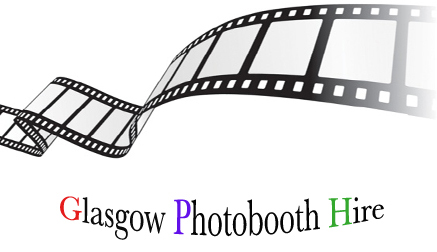 6 Maple DriveLenzieGlasgow G66 4EA07854172059 / 0141 5885520glasgowphotobooth@gmail.com www.glasgowphotoboothhire.com                                                                                                               Booking FormDate & Venue & Type of Event:Full Address of Venue:Name of Hirer: What Short 1 Line Message Would You Like on Your Pics:Full Address of Hirer:Phone Number of Hirer:Email of Hirer:Start Time of Hire:Finish Time of Hire:Price & Package Agreed: Travel Charges:  Deposit Paid (Non refundable):………….Method of Payment……………………………………………….Date……………Balance to be paid: (No later than 14 days from your event date)………………Method of Payment…………………………….Date……………No Cancellations Accepted later than 1 Month from the Date of Event It is the Hirers responsibility to obtain acceptance from the venue for the placement of the Photo Booth a space no smaller than 3mts x 2mts x 2mts is necessary for building and dismantling of the Photo Booth. By signing this form you agree to our terms & conditions as stated on our website, PLEASE READ THESE.The Magic Mirror Cannot be Placed Upstairs Unless There is Lift Access.Print Name of Hirer:………………………………….Signed by Hirer……..……………………………….Date…………………Signed by William McGibbon / Glasgow Photo Booth Hire Ltd……………………………………Date………….………